Publicado en Madrid el 09/01/2018 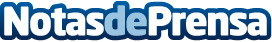 Bigbank reduce el tipo de interés para la compra de vehículo nuevoLa financiación de la compra de un vehículo nuevo en la entidad financiera ofrece numerosas ventajas como la flexibilidad y tipos de interés muy competitivos. Además, Bigbank presenta el Préstamo Salud y simplifica su portfolio de productos
Datos de contacto:Noelia Pereña913022860Nota de prensa publicada en: https://www.notasdeprensa.es/bigbank-reduce-el-tipo-de-interes-para-la Categorias: Finanzas http://www.notasdeprensa.es